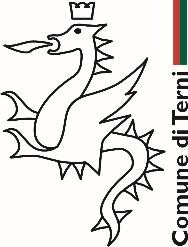 DIREZIONE LAVORI PUBBLICI – MANUTENZIONIUfficio: Aree di Pregio – Patrimonio Forestale – Decoro Urbano ed Ambientale – Infrastrutture a rete – Manutenzione Strade – Gestione servizi cimiteriali – Benessere degli animali – Gestione canili municipali – Rapporti con le Associazioni.Oggetto: Manifestazione d’interesse per interventi relativi alla manutenzione straordinaria, adeguamento, costruzione di impianti sportivi finalizzati ad ospitare campionati e manifestazioni internazionali, ubicati nei comuni cui afferiscono le attività degli impianti di grandi derivazioni di cui all’art. 4 della Legge Regionale 27 dicembre 2018, n. 12.AVVISO PRELIMINARE ED ESPLORATIVO MANIFESTAZIONE D’INTERESSE(per la partecipazione del Comune di Terni all’avviso di manifestazione d’interesse della Regione Umbria pubblicato sul BUR – Serie Generale, n. 51 del 20.8.2021)IL RESPONSABILE UNICO DEL PROCEDIMENTOIn attuazione ai criteri d’indirizzo approvati con DGC nr. 201 del 26.08.2021 e in esecuzione alla determinazione dirigenziale n. 2385 del 26.8.2021.Visto l’art. 4, co. 1 – lettera c) della L.R. 12/2018;Vista la DGR n. 240 del 24.3.2021 per la quale è stato acquisito il parere favorevole della II Commissione Consiliare permanente nella seduta del 7.4.2021, con la quale sono stati stabiliti i criteri e le modalità per la destinazione delle risorse. Tale deliberazione ha individuato quale criterio per la destinazione delle risorse di cui al comma 1, lettera c) dell’art. 4 della L.R. 12/2018 sopra richiamato, la realizzazione di interventi su impianti sportivi finalizzati ad ospitare campionati e manifestazioni internazionali, di cui siano concessionarie o soggetto gestore, ovvero abbiano la disponibilità le Federazioni sportive nazionali riconosciute dal CONI, con la sottoscrizione di specifici protocolli, accordi o intese tra l’ente locale proprietario degli impianti di riferimento, la Regione Umbria e la Federazione sportiva interessata. Al punto 8 del deliberato, inoltre è stata individuata come modalità di destinazione delle risorse, l’attivazione di una procedura finalizzata alla stipula di protocolli, accordi o intese tra Regione, ente locale proprietario degli impianti e federazioni sportive nazionali riconosciute dal CONI;Vista la Determinazione Dirigenziale n. 8242 del 19.8.2021 della Direzione Regionale Risorse, Programmazione, Cultura e Turismo – Servizio Turismo, Sport e Film Commission;Visto l’avviso di manifestazione d’interesse pubblicato dalla Regione Umbria pubblicato sul BUR – Serie Generale n. 51 del 20.8.2021, rivolto ai comuni cui afferiscono le attività degli impianti di grandi derivazioni per interventi relativi alla manutenzione straordinaria, adeguamento, costruzione di impianti sportivi finalizzati ad ospitare campionati e manifestazioni internazionali, con il quale la Regione ha attivato la procedura finalizzata alla stipula di detti protocolli, accordi o intese tra i soggetti sopra richiamati, non costituendo pertanto nessun impegno giuridicamente vincolante;Considerato che i Comuni cui afferiscono gli impianti di grande derivazione idroelettrica possono presentare alla Regione Umbria manifestazione d’interesse, in qualità di enti locali proprietari degli impianti sportivi di cui siano concessionarie o soggetto gestore, ovvero abbiano la disponibilità le federazioni sportive nazionali riconosciute dal CONI;Dato atto che i suddetti Comuni possono presentare alla Regione Umbria, entro e non oltre il 6.9.2021, allegando la domanda contenente l’indicazione degli impianti sportivi oggetto degli interventi, una breve descrizione dell’intervento a cui allegare lo studio di fattibilità ai sensi del DPR 5.10.2010 n.207 e il contratto di gestione o di concessione dell’impianto sportivo oggetto d’intervento da parte delle Federazioni Sportive Nazionali riconosciute dal CONI;Dato atto che per le finalità di cui all’art. 4, co. 1 – lettera c) della L.R. 12/2018 la Regione Umbria fa fronte con lo stanziamento di cui alla Missione 06 “Politiche giovanili, sport e tempo libero”, Programma 01 “Sport e Tempo libero”, Titolo 2 “Spese in conto capitale” del bilancio di previsione 2021-2023 che presenta una disponibilità complessiva di € 800.000,00.Il Comune di Terni intende partecipare alla manifestazione d’interesse regionale, fino alla concorrenza della disponibilità complessiva del suddetto fondo.Articolo 1 (interventi ammessi)Il Comune di Terni intende rispondere all’avviso di manifestazione d’interesse Regionale pubblicata sul BUR – Serie Generale, n. 51 del 20.8.2021 per la realizzazione di interventi su impianti sportivi finalizzati ad ospitare campionati e manifestazioni internazionali, di cui siano concessionarie o soggetto gestore, ovvero abbiano la disponibilità le Federazioni sportive nazionali riconosciute dal CONI, con la sottoscrizione di specifici protocolli, accordi o intese tra l’ente locale proprietario degli impianti di riferimento, la Regione Umbria e la Federazione sportiva interessata. Possono essere realizzati interventi relativi alla manutenzione straordinaria, adeguamento, costruzione di impianti sportivi finalizzati ad ospitare campionati e manifestazioni internazionali; la Regione attiverà la procedura finalizzata alla stipula di detti protocolli, accordi o intese tra i soggetti sopra richiamati;Posto che nel territorio del Comune di Terni sussistono diverse Federazioni Sportive Nazionali riconosciute dal CONI che sono concessionarie, o gestori, ovvero che hanno la disponibilità di impianti sportivi di proprietà del Comune di Terni, in qualità di proprietario di detti impianti, al fine di rispondere meglio all’interesse pubblico per l’attuazione degli interventi di cui all’art. 1, co.1, si intende avviare una preliminare manifestazione di interesse, per individuare i bisogni e rispondendo così in modo più adeguato ai principi di trasparenza ed imparzialità, limitando così le scelte discrezionali.Articolo 2 (Soggetti interessati dalla procedura di indagine di mercato)Possono presentare la manifestazione d’interesse: le federazioni sportive nazionali riconosciute dal CONI che siano concessionarie o i soggetti gestori, ovvero che abbiano la disponibilità degli impianti sportivi di proprietà del Comune di Terni.Articolo 3 (Termini e modalità per la presentazione della manifestazione d’interesse da parte dei soggetti di cui all’art. 2).I soggetti di cui all’art. 2, possono presentare al Comune di Terni la propria manifestazione d’interesse entro e non oltre le ore 9 del 2.9.2021. Al fine di assicurare la massima trasparenza e partecipazione alla presente procedura, il presente avviso viene pubblicato sul sito internet del Comune di Terni, nella sezione Amministrazione Trasparente e all’Albo Pretorio On line.  I soggetti di cui all’art. 2, possono presentare la propria manifestazione d’interesse tramite la posta elettronica certificata all’indirizzo comune.terni@postacert.umbria.it. Non saranno prese in considerazione le domande pervenute oltre il suddetto termine di scadenza e con modalità diverse da quelle sopra indicate. La domanda di manifestazione d’interesse deve necessariamente riportare la dicitura “Manifestazione d’interesse finalizzata alla realizzazione di interventi relativi alla manutenzione straordinaria, l’adeguamento, la costruzione di impianti sportivi finalizzati ad ospitare campionati e manifestazioni internazionali di cui al comma 1, lettera c) dell’art. 4 della L.R. 12/2018” ed avere come allegati le cartelle (A e B) sotto indicate (i files contenuti nelle cartelle dovranno essere presentate obbligatoriamente in formato *.pdf). Nel caso in cui, per la pesantezza degli allegati, non sarà possibile un unico invio è ammesso l’invio multiplo diviso per cartelle di contenuto. E’ ammessa anche la consegna a mezzo sportello ricezione posta di plichi cartacei in alternativa all’invio della pec, ma con l’obbligo di presentare anche un dischetto con le stesse caratteristiche documentali, separato per contenuto per ogni busta contenuta nel plico sigillato. Nel caso si decida di procedere con la consegna del plico cartaceo la scadenza è fissata perentoriamente per il giorno 1.9.2021 alle ore 13:00.La manifestazione d’interesse presentata in bollo da € 16,00 (il bollo è assolto da attestazione di pagamento marca annullata), deve essere costituita obbligatoriamente:Cartella A “Documentazione amministrativa”Cartella B “Documentazione tecnica ed economica”, compilata in tutti i campi richiesti;inoltre, dovrà essere allegata copia del documento di riconoscimento in corso di validità del legale rappresentante di chi presenta la domanda.Nella CARTELLA A “Documentazione Amministrativa” dovranno essere contenuti i seguenti atti e documenti:A1. Istanza di manifestazione d’interesse nella quale il legale rappresentante del proponente o il soggetto munito di specifici poteri dichiari, ai sensi degli articoli 46 e 47 del decreto del Presidente della Repubblica n. 445 del 28 dicembre 2000:di aver preso visione di tutte le condizioni e le modalità indicate nel presente avviso;di essere consapevole che la manifestazione d’interesse non è in alcun modo vincolante per il Comune di Terni, in quanto rappresenta una mera indagine esplorativa finalizzata al migliore soddisfacimento dell’interesse pubblico per la realizzazione degli interventi attuabili con le sole modalità indicate nella premessa dell’avviso;che gli allegati presentati costituiscono parte integrante e sostanziale della domanda della manifestazione d’interesse preventiva ed esplorativa;di autorizzare il trattamento dei "dati personali".A.2 Dichiarazione sostitutiva, con la quale il legale rappresentante del proponente o il soggetto munito di specifici poteri attesti, ai sensi degli articoli 46 e 47 del decreto del Presidente della Repubblica n. 445 del 2000, dichiara:di essere il legale rappresentante con i poteri alla sottoscrizione della domanda per la presentazione della manifestazione d’interesse e dei documenti a corredo della stessa;che ai fini del soddisfacimento degli interessi pubblici, si propone la realizzazione degli interventi riportati nell’allegato studio di fattibilità e che quindi si tratta di interventi non realizzati alla data di pubblicazione dell’avviso esplorativo di manifestazione d’interesse;che il soggetto proponente è in possesso dei requisiti previsti dall’avviso in relazione alla normativa applicabile e, in particolare, che:non è destinatario di una sentenza di condanna definitiva o di un decreto penale di condanna divenuto irrevocabile o di una sentenza di applicazione della pena su richiesta, ai sensi dell'art. 444 del codice di procedura penale, pronunciati per uno dei reati di cui all’art. 80, comma 1, del D. Lgs. 18 aprile 2016, n. 50;	non è stato soggetto a sanzione interdittiva di cui all’art. 9, comma 2 lett. c) e d) del decreto legislativo 8 giugno 2001, n. 231 o ad altra sanzione che comporta il divieto di contrarre con la pubblica amministrazione, compresi i provvedimenti interdittivi di cui all’art. 14 del decreto legislativo 9 aprile 2008, n. 81;non ha amministratori o rappresentanti che si siano resi colpevoli anche solo per negligenza di false dichiarazioni suscettibili di influenzare le scelte delle Pubbliche Amministrazioni in ordine all’erogazione di contributi o sovvenzioni pubbliche;non ha commesso gravi violazioni, definitivamente accertate, degli obblighi relativi al pagamento delle imposte e tasse o dei contributi previdenziali, secondo la legislazione italiana.La CARTELLA B “Documentazione Tecnica ed economica” dovrà contenere:scheda riepilogativa degli interventi;budget analitico dei costi parametrici degli interventi oggetto dell’allegato studio di fattibilità, contenenti le seguenti voci:spese per lavori, compresa l’incidenza della manodopera e i costi della sicurezza diretti e indiretti;spese di progettazione, coordinamento della sicurezza, di direzione dei lavori, collaudo determinati secondo i criteri previsti per i corrispettivi da porre a base di gara nelle procedure di affidamento di contratti pubblici dei servizi relativi all'architettura ed all'ingegneria, ai sensi del Decreto Legislativo del 18 aprile 2016, n. 50 (Codice degli appalti), e del relativo regolamento del Decreto del Ministero di Giustizia del 17 giugno 2016;tutte le somme a disposizione per la realizzazione dell’opera definite dal quadro economico di spesa, quale ad esempio l’IVA sui lavori e sulle prestazioni tecniche, le somme per imprevisti, accantonamenti, etc.B.2 Cronoprogramma.Articolo 4 (Criteri di valutazione delle proposte)La valutazione degli studi di fattibilità, verrà effettuata da una commissione interna al Comune di Terni, composta di esperti che terrà conto solo dei seguenti criteri:CRITERIO A – TIPOLOGICO: Il criterio tipologico mira a valutare l’interesse pubblico in relazione alla tipologia d’intervento prevista dallo studio di fattibilità. L’interesse prioritario dell’ente è rivolto al contenimento dei costi di gestione e all’adeguamento degli impianti esistenti, per renderli idonei e funzionali per ospitare i campionanti e le manifestazioni internazionali, creando opportunità per la valorizzazione del patrimonio e di sviluppo economico;CRITERIO B – FUNZIONALE: Il criterio funzionale mira a valutare l’interesse pubblico in relazione alla rapidità della gestione delle fasi di progettazione, approvazione, realizzazione e collaudo degli interventi sugli impianti sportivi, finalizzati ad ospitare i campionati e le manifestazioni internazionali, con l’obiettivo di renderli rapidamente performanti e competitivi. Attraverso la modularità degli interventi l’ente proprietario dell’impianto sportivo assicura la sostenibilità, la regolarità delle fasi di realizzazione e una coerente modularità e programmabilità degli investimenti;CRITERIO C – ECONOMICO, DI SOSTEGNO E SVILUPPO: Il criterio economico, di sostegno e di sviluppo mira a valutare l’interesse pubblico alla realizzazione degli interventi sugli impianti sportivi finalizzati ad ospitare i campionati e le manifestazioni internazionali, con l’obiettivo di ampliare il sostegno attraverso una possibile loro modularità e funzionalità, nonché favorire una coerente attuazione degli investimenti per sostenere e ampliare i programmi di detti eventi da parte dei soggetti concessionari o soggetti gestori, ovvero dei soggetti che ne abbiano la disponibilità. La modularità degli interventi e l’eventuale suddivisione per lotti funzionali, consente, inoltre, di poter sostenere un più equilibrato programma degli investimenti con ricadute a breve termine. L’attribuzione dei punteggi è finalizzato all’approvazione dell’interesse pubblico da parte del Comune di Terni, quale procedura esplorativa preliminare trasparente e partecipata, che consente successivamente all’Amministrazione Comunale di partecipare alla manifestazione d’interesse regionale, lasciando agli eventuali protocolli, accordi o intese la definizione delle ulteriori fasi del programma.Articolo 5 (Responsabile del Procedimento)Ai fini del presente avviso preliminare ed esplorativo, il Responsabile del procedimento è il dott. Federico Nannurelli, in qualità di titolare di incarico di Alta Professionalità, responsabile dell’Ufficio Aree di Pregio che si occupa dei Piani Integrati di Valorizzazione e Strategica e d’Area, nonché Coordinatore Responsabile del Programma per utilizzo risorse di cui ai “Canoni di Grandi Derivazioni Idroelettriche – Forza Motrice”.Articolo 6. (Trattamento dei dati personali)1. Ai sensi e per gli effetti della normativa sul trattamento dei dati personali si informano i soggetti proponenti che il trattamento dei dati personali forniti o comunque acquisiti dal Comune di Terni è finalizzato unicamente all’espletamento delle attività di valutazione e saranno trattati con sistemi elettronici e manuali, comunque in modo da garantirne la sicurezza e la riservatezza. Il legale rappresentante è tenuto a prendere atto dell’informativa sulla privacy, e del patto di integrità del Comune di Terni che accetta con la presentazione della domanda.Articolo 13. (Accesso agli atti)Il diritto di accesso agli atti può essere esercitato ai sensi degli articoli 22 e seguenti della legge 7 agosto 1990, n. 241 e ss.mm.ii e del Decreto del Presidente della Repubblica 12 aprile 2006, n. 184 “Regolamento recante disciplina in materia di accesso ai documenti amministrativi”.Dalla Residenza Municipale, lì 26.8.2021IL RESPONSABILE UNICO DEL PROCEDIMENTODott. Federico Nannurelli (documento firmato digitalmente)CriteriDescrizionePunteggio ATIPOLOGICOInterventi non rispondenti alle finalità e ai criteri fissati dalla Regione, di cui all’art. 4, co. 1 – lettera c) della L.R. 12/2018;Interventi di manutenzione straordinaria degli impianti esistenti (compreso immobili, opere in genere, impianti, pertinenze e simili) finalizzati ad ospitare campionati e manifestazioni internazionali;Interventi di costruzione e di adeguamento degli impianti esistenti (compreso immobili, opere in genere, impianti, pertinenze e simili) finalizzati ad ospitare campionati e manifestazioni internazionali; 0 punti10 punti30 puntiBFUNZIONALEInterventi divisibili e non divisibili per lotti funzionali e che non sono di rapida attuazione (tempi di progettazione, realizzazione e collaudo superiori a 10 mesi);Interventi non divisibili per lotti funzionali di rapida attuazione e collaudo (tempi di progettazione, realizzazione e collaudo inferiore o uguale a 10 mesi);Interventi modulari, di rapida attuazione suddivisi in due o più lotti funzionali al fine di sviluppare l’attività di programmazione (tempi di progettazione, realizzazione e collaudo complessivamente inferiore o uguale a 10 mesi).0 punti10 punti30 puntiCECONOMICO DI SOSTEGNO E SVILUPPOCosto parametrico dell’intervento non divisibile per lotti funzionali (il lotto unico attuabile non può superare la soglia economica stimata di € 400.000,00);Costo parametrico di interventi modulari di rapida attuazione e programmazione, con più lotti funzionali (per lotti funzionali attuabili di importo complessivo  che non può superare la soglia economica stimata di € 400.000,00);Costo parametrico di interventi modulari di rapida attuazione e programmazione, composti da un lotto minimo attuabile di importo non superiore alla soglia economica stimata di € 400.000,00 e di uno o più lotti funzionali per interventi complementari il cui importo complessivo non potrà superare la soglia economica stimata di € 400.000,00, da attuare anche successivamente solo se disponibili dal fondo;0 punti20 punti  40 puntiTOTALE PUNTEGGIO MINIMO ATTRIBUIBILE0 puntiTOTALE PUNTEGGIO MASSIMO ATTRIBUIBILE100 punti